那覇商工会議所　会報誌　「私たちの会社」　原稿フォーム   2022.10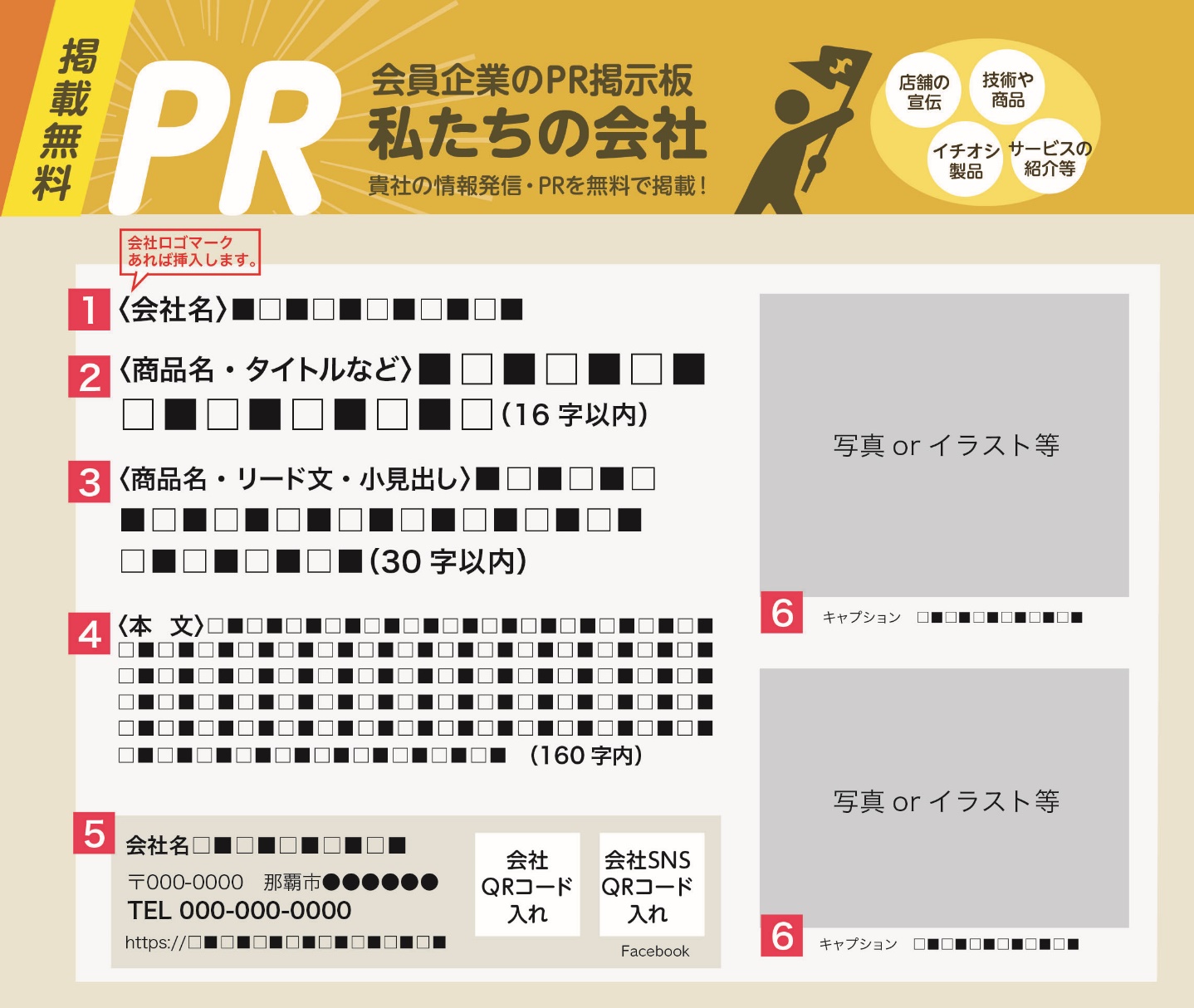 １・５〈会社名〉　〈所在地・連絡先〉　住所：　　　　　　　　　　TEL：FAX：URL：E-Mail：　　　　　　　　　　　　　　　　　　　　　　など２〈商品名（タイトル）〉（一番大きな文字）１６文字以内３〈商品名リード文〉　３０文字以内４〈本文〉 １６０文字以内６〈画像キャプション〉　２０文字以内〈画像〉　添付ファイルにてお送り下さい（jpeg形式等）。　　　　　※ここには、張り付けないでください。　　　　　※ホームページからとってきた画像等は画質が荒くなるめ、ご遠慮ください。